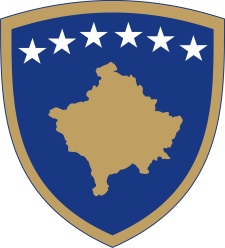 Republika e KosovësRepublika Kosova-Republic of KosovoQeveria - Vlada - Government                              Br. 01/79              Datum: 11.12.2018Na osnovu  člana  92 stav 4. i člana  93 stav  (4) Ustava Republike Kosovo, , člana 4 Pravilnika br. 02/2011 o oblastima administrativnih odgovornosti Kancelarije Premijera i ministarstava, izmenjenog i dopunjenog  Pravilnikom br. 14/2017, Pravilnikom br. 15/2017 i Pravilnikom br. 16/2017, i Pravilnika br.07/2018 i Pravilnika 22 /2018 , kao i člana  19 Pravilnika o radu Vlade Republike Kosovo  br. 09/2011, Vlada Republike Kosovo je, na sednici održanoj 11. decembar 2018 godine, donela:O D L U K AVlada Republike Kosovo, u skladu sa zaključkom Skupštine Republike Kosovo br. 06-B-079 od 15. oktobra 2018, predstavlja mišljenje o nacrtu zakona o čistoći ličnosti i izabranih visokih zvaničnika u javnim institucijama.  Ovu odluku, zajedno sa mišljenjem i propratnim materijalom u vezi Nacrta zakona iz tačke 1. ove odluke, proslediti Skupštini Republike Kosovo.  Odluka stupa na snagu na dan potpisivanjaRamush HARADINAJ		___________________                                                                                  Premijer Republike Kosovo   Dostavlja se:zamenicima Premijera svim ministarstvima  (ministrima )generalnom sekretaru KPR-a  		Arhivi VladeRepublika e KosovësRepublika Kosova-Republic of KosovoQeveria - Vlada - Government                              Br. 02/79              Datum: 11.12.2018Na osnovu  člana  92 stav 4. i člana  93 stav  (4) Ustava Republike Kosovo,  člana 4 Pravilnika br. 02/2011 o oblastima administrativnih odgovornosti Kancelarije Premijera i ministarstava, izmenjenog i dopunjenog  Pravilnikom br. 14/2017, Pravilnikom br. 15/2017 i Pravilnikom br. 16/2017, i Pravilnika br.07/2018 i Pravilnika 22 /2018 , kao i člana  19 Pravilnika o radu Vlade Republike Kosovo  br. 09/2011, Vlada Republike Kosovo je, na sednici održanoj 11. decembar 2018 godine, donela:O D L U K A1. Odobren je Pravilnik za izmenu i dopunu Pravilnika br. 02/2011 za oblasti administrativne odgovornosti Kancelarije premijera i ministarstava, izmenjen i dopunjen Pravilnikom br 14/2017, Pravilnikom br. 15/2017, Pravilnikom br. 16/2017, Pravilnikom br. 07/2018 i Pravilnikom br 22/2018.  2. Obavezuje se Kancelarija Premijera, Ministarstvo za infrastrukturu i druge odgovorne institucija za sprovođenje Pravilnika iz tačke 1. ove odluke.  3. Odluka stupa na snagu danom potpisivanja.Ramush HARADINAJ		___________________                                                                                  Premijer Republike Kosovo   Dostavlja se:zamenicima Premijera svim ministarstvima  (ministrima )generalnom sekretaru KPR-a  		Arhivi VladeRepublika e KosovësRepublika Kosova-Republic of KosovoQeveria - Vlada - Government                              Br. 03/79              Datum: 11.12.2018Na osnovu  člana  92 stav 4. i člana  93 stav  (4) Ustava Republike Kosovo,  člana 29 Zakona br. 03/L-048 o upravljanju javnim finansijama i odgovornostima  sa izvršenim izmenama i dopunama , na osnovu člana 4 Pravilnika br. 02/2011 o oblastima administrativnih odgovornosti Kancelarije Premijera i ministarstava, izmenjenog i dopunjenog  Pravilnikom br. 14/2017, Pravilnikom br. 15/2017 i Pravilnikom br. 16/2017, i Pravilnika br.07/2018 i Pravilnika 22 /2018 , kao i člana  19 Pravilnika o radu Vlade Republike Kosovo  br. 09/2011, Vlada Republike Kosovo je, na sednici održanoj 11. decembra 2018 godine, donela:O D L U K A1. Odobren je zahtev Centra za albanske studije u Londonu za finansijsku podršku u iznosu od 21,379.00.evra  2. Sredstva iz tačke 1. ove odluke će biti izdvojena iz nepredviđenih izdataka, podprograma nepredviđeni izdaci sa kodom 13100, kategorija troškova rezervi i prebacuju se Ministarstvu finansija u podprogram trezor sa kodom 11200 u ekonomskoj kategoriji subvencije i transferi.  3. Ministarstvo finansija je dužno da sprovede ovu odluku. 4. Odluka stupa na snagu danom potpisivanja.Ramush HARADINAJ		___________________                                                                                  Premijer Republike Kosovo   Dostavlja se:zamenicima Premijera svim ministarstvima  (ministrima )generalnom sekretaru KPR-a  		Arhivi VladeRepublika e KosovësRepublika Kosova-Republic of KosovoQeveria - Vlada - Government                              Br. 04/79              Datum: 11.12.2018Na osnovu  člana  92 stav 4. i člana  93 stav  (4) Ustava Republike Kosovo,  člana 29 Zakona br. 03/L-048 o upravljanju javnim finansijama i odgovornostima  sa izvršenim izmenama i dopunama , na osnovu člana 4 Pravilnika br. 02/2011 o oblastima administrativnih odgovornosti Kancelarije Premijera i ministarstava, izmenjenog i dopunjenog  Pravilnikom br. 14/2017, Pravilnikom br. 15/2017 i Pravilnikom br. 16/2017, i Pravilnika br.07/2018 i Pravilnika 22 /2018 , kao i člana  19 Pravilnika o radu Vlade Republike Kosovo  br. 09/2011, razmatrajući zahtev br. 1120/2018, od 10.07.2018 i zahtev sa br. 1741/2018, od 17.10.2018, Vlada Republike Kosovo je, na sednici održanoj 11. decembra 2018 godine, donela:O D L U K AOdobren je zahtev Tužilačkog saveta Kosova za odobrenje dodataka za tužioce, Specijalnog Tužilaštva Republike Kosovo za 2018.godinu, kao što sledi;  Za tužioce Specijalnog tužilaštva u iznosu od 400 evra mesečno za jednog tužioca; Za glavnog tužioca STRK 500 evra mesečno.  Obavezuje se Ministarstvo finansija i ostale ovlašćene  institucije za sprovođenje ove odluke. Ova odluka stupa na snagu danom potpisivanja..Ramush HARADINAJ		___________________                                                                                  Premijer Republike Kosovo   Dostavlja se:zamenicima Premijera svim ministarstvima  (ministrima )generalnom sekretaru KPR-a  		Arhivi VladeRepublika e KosovësRepublika Kosova-Republic of KosovoQeveria - Vlada - Government                              Br. 05/79              Datum: 11.12.2018Na osnovu  člana  92 stav 4. i člana  93 stav  (4) Ustava Republike Kosovo,  na osnovu člana 4 Pravilnika br. 02/2011 o oblastima administrativnih odgovornosti Kancelarije Premijera i ministarstava, izmenjenog i dopunjenog  Pravilnikom br. 14/2017, Pravilnikom br. 15/2017 i Pravilnikom br. 16/2017, i Pravilnika br.07/2018 i Pravilnika 22 /2018 , kao i člana  19 Pravilnika o radu Vlade Republike Kosovo  br. 09/2011, Vlada Republike Kosovo je, na sednici održanoj 11. decembra 2018 godine, donela:O D L U K A1. Odobren je Nacrt zakona o ratifikaciji Sporazuma između Republike Kosovo i Raiffeisen Bank International AG za projekat izgradnje sistema za snabdevanje vodom za piće u opštini Uroševac.  2. Nacrt zakona iz tačke 1 ove odluke dostavlja se Skupštini Republike Kosovo na razmatranje i usvajanje.  3. Odluka stupa na snagu danom potpisivanja.Ramush HARADINAJ		___________________                                                                                  Premijer Republike Kosovo   Dostavlja se:zamenicima Premijera svim ministarstvima  (ministrima )generalnom sekretaru KPR-a  		Arhivi VladeRepublika e KosovësRepublika Kosova-Republic of KosovoQeveria - Vlada - Government                              Br. 06/79              Datum: 11.12.2018Na osnovu  člana  92 stav 4. i člana  93 stav  (4) Ustava Republike Kosovo,  na osnovu člana 4 Pravilnika br. 02/2011 o oblastima administrativnih odgovornosti Kancelarije Premijera i ministarstava, izmenjenog i dopunjenog  Pravilnikom br. 14/2017, Pravilnikom br. 15/2017 i Pravilnikom br. 16/2017, i Pravilnika br.07/2018 i Pravilnika 22 /2018 , kao i člana  19 Pravilnika o radu Vlade Republike Kosovo  br. 09/2011, Vlada Republike Kosovo je, na sednici održanoj 11. decembra 2018 godine, donela:O D L U K A1. Odobren je Nacrt zakona o ratifikaciji Sporazuma o kreditu između Republike Kosovo i Unicredit Bank Austria AG u vezi sa finansiranjem projekta za izgradnju kanalizacionog sistema za opštinu Štimlje  2. Nacrt zakona iz tačke 1 ove odluke dostavlja se Skupštini Republike Kosovo na razmatranje i usvajanje.  3. Odluka stupa na snagu danom potpisivanja.Ramush HARADINAJ		___________________                                                                                  Premijer Republike Kosovo   Dostavlja se:zamenicima Premijera svim ministarstvima  (ministrima )generalnom sekretaru KPR-a  		Arhivi VladeRepublika e KosovësRepublika Kosova-Republic of KosovoQeveria - Vlada - Government                              Br. 07/79              Datum: 11.12.2018Na osnovu  člana  92 stav 4. i člana  93 stav  (4) Ustava Republike Kosovo,  na osnovu člana 4 Pravilnika br. 02/2011 o oblastima administrativnih odgovornosti Kancelarije Premijera i ministarstava, izmenjenog i dopunjenog  Pravilnikom br. 14/2017, Pravilnikom br. 15/2017 i Pravilnikom br. 16/2017, i Pravilnika br.07/2018 i Pravilnika 22 /2018 , kao i člana  19 Pravilnika o radu Vlade Republike Kosovo  br. 09/2011, Vlada Republike Kosovo je, na sednici održanoj 11. decembra 2018 godine, donela:O D L U K AOdobren je Nacrt zakona o ratifikaciji Sporazuma o kreditu između Republike Kosovo i Unicredit Bank Austria AG, kao zajmodavca u vezi sa finansiranjem projekta Izgradnja sistema vodosnabdevanja za opštinu Gračanica.Nacrt zakona iz tačke 1 ove odluke dostavlja se Skupštini Republike Kosovo na razmatranje i usvajanje. Odluka stupa na snagu danom potpisivanja.Ramush HARADINAJ		___________________                                                                                  Premijer Republike Kosovo   Dostavlja se:zamenicima Premijera svim ministarstvima  (ministrima )generalnom sekretaru KPR-a  		Arhivi VladeRepublika e KosovësRepublika Kosova-Republic of KosovoQeveria - Vlada - Government                              Br. 08/79              Datum: 11.12.2018Na osnovu  člana  92 stav 4. i člana  93 stav  (4) Ustava Republike Kosovo,  na osnovu člana 4 Pravilnika br. 02/2011 o oblastima administrativnih odgovornosti Kancelarije Premijera i ministarstava, izmenjenog i dopunjenog  Pravilnikom br. 14/2017, Pravilnikom br. 15/2017 i Pravilnikom br. 16/2017, i Pravilnika br.07/2018 i Pravilnika 22 /2018 , kao i člana  19 Pravilnika o radu Vlade Republike Kosovo  br. 09/2011, Vlada Republike Kosovo je, na sednici održanoj 11. decembra 2018 godine, donela:O D L U K AOdobren je Nacrt zakona o ratifikaciji Sporazuma o kreditu između Republike Kosovo i Unicredit Bank Austria AG, u vezi sa finansiranjem projekta Izgradnja sistema vodosnabdevanja za opštinu Istok.Nacrt zakona iz tačke 1 ove odluke dostavlja se Skupštini Republike Kosovo na razmatranje i usvajanje. Odluka stupa na snagu danom potpisivanja.Ramush HARADINAJ		___________________                                                                                  Premijer Republike Kosovo   Dostavlja se:zamenicima Premijera svim ministarstvima  (ministrima )generalnom sekretaru KPR-a  		Arhivi VladeRepublika e KosovësRepublika Kosova-Republic of KosovoQeveria - Vlada - Government                              Br. 09/79              Datum: 11.12.2018Na osnovu  člana  92 stav 4. i člana  93 stav  (4) Ustava Republike Kosovo,  na osnovu člana 4 Pravilnika br. 02/2011 o oblastima administrativnih odgovornosti Kancelarije Premijera i ministarstava, izmenjenog i dopunjenog  Pravilnikom br. 14/2017, Pravilnikom br. 15/2017 i Pravilnikom br. 16/2017, i Pravilnika br.07/2018 i Pravilnika 22 /2018 , kao i člana  19 Pravilnika o radu Vlade Republike Kosovo  br. 09/2011, Vlada Republike Kosovo je, na sednici održanoj 11. decembra 2018 godine, donela:O D L U K AUsvojeno je Administrativno Uputstvo za hvatanje i skladištenje ugljen dioksida u odgovarajućim geološkim formacijama.  Obavezuje se Ministarstvo životne sredine i prostornog planiranja i druge ovlašćene institucija za implementaciju Uputsva iz  tačke 1. ove odluke.  Odluka stupa na snagu na dan potpisivanja .Ramush HARADINAJ		___________________                                                                                  Premijer Republike Kosovo   Dostavlja se:zamenicima Premijera svim ministarstvima  (ministrima )generalnom sekretaru KPR-a  		Arhivi VladeRepublika e KosovësRepublika Kosova-Republic of KosovoQeveria - Vlada - Government                              Br. 10/79              Datum: 11.12.2018Na osnovu  člana  92 stav 4. i člana  93 stav  (4) Ustava Republike Kosovo,  člana 4,9, 10 i 45 Zakona br. 03/L-139 o eksproprijaciji nekretnina , sa izmenama i dopunama izvršenim Zakonom br. 03/L-205, na osnovu člana 4 Pravilnika br. 02/2011 o oblastima administrativnih odgovornosti Kancelarije Premijera i ministarstava, izmenjenog i dopunjenog  Pravilnikom br. 14/2017, Pravilnikom br. 15/2017 i Pravilnikom br. 16/2017, i Pravilnika br.07/2018 i Pravilnika 22 /2018 , kao i člana  19 Pravilnika o radu Vlade Republike Kosovo  br. 09/2011, Vlada Republike Kosovo je, na sednici održanoj 11. decembra 2018 godine, donela:P  R  E  L  I  M  I  N  A  R N U  O D L U K U Odobrena je eksproprijacija u javnom interesu nekretnina vlasnika i nosilaca interesa  koje su predmet izgradnje regionalnog puta R221, segmenta: Osojane - Rakoš, katastarska zona: Rakoš u dužini L = 8041,00 m katastarske zone Rakoš, Kerrnine i Tučep, opština Istok, u skladu sa tabelama prepisanim iz nadležnih katastarskih podataka za nosioce nepokretnosti, njihov položaj u okviru projekta javnog interesa, kao i njihovu površinu, koje tabele su sastavni deo ove odluke.Obavezuje se Odeljenje za eksproprijaciju / MSPP, da u roku od 5 (pet) radnih dana, obavesti vlasnika i pretendenta na imovinu, koja će biti ekspropisana i u roku od 10 radnih dana nakon usvajanja iste, objavi u Službenom listu Kosova, i u novinama velikog tiraža na KosovuProtiv ove odluke, ili nekog njenog dela imaju pravo da podnesu žalbu u roku od trideset (30) kalendarskih dana pred nadležnim sudom, potražioc  i svako lice koje je vlasnik ili posednik interesa za nepokretnosti koje su predmet ove odluke.  Za sprovođenje ove odluke dužno je Odeljenje za eksproprijaciju (MSPP), Ministarstvo infrastrukture  i Ministarstvo finansija. Odluka stupa na snagu na dan njenog objavljivanja u Službenom listu Republike Kosovo iu novinama velikog tiraža  na KosovuRamush HARADINAJ		___________________                                                                                  Premijer Republike Kosovo   Dostavlja se:zamenicima Premijera svim ministarstvima  (ministrima )generalnom sekretaru KPR-a  		Arhivi VladeRepublika e KosovësRepublika Kosova-Republic of KosovoQeveria - Vlada - Government                              Br. 11/79              Datum: 11.12.2018Na osnovu  člana  92 stav 4. i člana  93 stav  (4) Ustava Republike Kosovo,  na osnovu člana 4 Pravilnika br. 02/2011 o oblastima administrativnih odgovornosti Kancelarije Premijera i ministarstava, izmenjenog i dopunjenog  Pravilnikom br. 14/2017, Pravilnikom br. 15/2017 i Pravilnikom br. 16/2017, i Pravilnika br.07/2018 i Pravilnika 22 /2018 , kao i člana  19 Pravilnika o radu Vlade Republike Kosovo  br. 09/2011, Vlada Republike Kosovo je, na sednici održanoj 11. decembra 2018 godine, donela:O D L U K AUsvojen je zahtev ministra finansija za štednje, podele, transfere i realokaciju budžeta između kategorija rashoda budžetskih organizacija za 2018.godinu, u skladu sa priloženim tabelama.  Ministarstvo finansija je dužno da sprovede ovu odluku.  Odluka stupa na snagu na dan potpisivanja.Ramush HARADINAJ		___________________                                                                                  Premijer Republike Kosovo   Dostavlja se:zamenicima Premijera svim ministarstvima  (ministrima )generalnom sekretaru KPR-a  		Arhivi VladeRepublika e KosovësRepublika Kosova-Republic of KosovoQeveria - Vlada - Government                              Br. 12/79              Datum: 11.12.2018Na osnovu  člana  92 stav 4. i člana  93 stav  (4) Ustava Republike Kosovo,  na osnovu člana 4 Pravilnika br. 02/2011 o oblastima administrativnih odgovornosti Kancelarije Premijera i ministarstava, izmenjenog i dopunjenog  Pravilnikom br. 14/2017, Pravilnikom br. 15/2017 i Pravilnikom br. 16/2017, i Pravilnika br.07/2018 i Pravilnika 22 /2018 , kao i člana  19 Pravilnika o radu Vlade Republike Kosovo  br. 09/2011, Vlada Republike Kosovo je, na sednici održanoj 11. decembra 2018 godine, donela:O D L U K AUsvojen je koncept dokument za igre na sreću.  Obavezuje se Ministarstvo finansija i ostale ovlešćene institucije da sprovedu ovu odluku.  Odluka stupa na snagu na dan potpisivanja.Ramush HARADINAJ		___________________                                                                                  Premijer Republike Kosovo   Dostavlja se:zamenicima Premijera svim ministarstvima  (ministrima )generalnom sekretaru KPR-a  		Arhivi VladeRepublika e KosovësRepublika Kosova-Republic of KosovoQeveria - Vlada - Government                              Br. 13/79              Datum: 11.12.2018Na osnovu  člana  92 stav 4. i člana  93 stav  (4) Ustava Republike Kosovo,  na osnovu člana 4 Pravilnika br. 02/2011 o oblastima administrativnih odgovornosti Kancelarije Premijera i ministarstava, izmenjenog i dopunjenog  Pravilnikom br. 14/2017, Pravilnikom br. 15/2017 i Pravilnikom br. 16/2017, i Pravilnika br.07/2018 i Pravilnika 22 /2018 , kao i člana  19 Pravilnika o radu Vlade Republike Kosovo  br. 09/2011, Vlada Republike Kosovo je, na sednici održanoj 11. decembra 2018 godine, donela:O D L U K AUkinuta je Odluka Vlade br. 08/140 od dana  05.04.2017.  Obavezuje se Ministarstvo za javnu upravu i druge institucije odgovorne za sprovođenje ove odluke, u skladu sa Poslovnikom o radu Vlade.  Odluka stupa na snagu danom potpisivanja.Ramush HARADINAJ		___________________                                                                                  Premijer Republike Kosovo   Dostavlja se:zamenicima Premijera svim ministarstvima  (ministrima )generalnom sekretaru KPR-a  		Arhivi VladeRepublika e KosovësRepublika Kosova-Republic of KosovoQeveria - Vlada - Government                              Br. 14/79              Datum: 11.12.2018Na osnovu  člana  92 stav 4. i člana  93 stav  (4) Ustava Republike Kosovo,  na osnovu člana 4 Pravilnika br. 02/2011 o oblastima administrativnih odgovornosti Kancelarije Premijera i ministarstava, izmenjenog i dopunjenog  Pravilnikom br. 14/2017, Pravilnikom br. 15/2017 i Pravilnikom br. 16/2017, i Pravilnika br.07/2018 i Pravilnika 22 /2018 , kao i člana  19 Pravilnika o radu Vlade Republike Kosovo  br. 09/2011, Vlada Republike Kosovo je, na sednici održanoj 11. decembra 2018 godine, donela:O D L U K A1. Imenovan je  Odbor za izradu nacrta uredbe za javne nabavke za potrebe odbrane i bezbednosti (u daljem tekstu: Komisija) u sledećem sastavu:  1.1 Krenare Sogojeva Dermaku / direktor Pravnog odeljenja - Ministarstvo bezbednosnih snaga Kosova - predsedavajući; 1.2  Shkumbim Elshani / pravni službenik - Ministarstvo finansija- Zamenik predsednika; 1.3  Jeton Barjaktari / Viši analitičar budžeta - Ministarstvo finansija - član; 1.4  Imer Rudari / službenik Trezora - Ministarstvo finansija - član; 1.5 Agron Gashi / koordinator - PK / Kancelarija Premijera - član.; 1.6  Xhavit Bullikq / viši pravni službenik - Kancelarija Premijera - član.;1.7 Salih Hoxha / pravni službenik - Ministarstvo za evropske integracije - član; 1.8  Faruk Dakaj / pravna kancelarija - Kosovska obaveštajna agencija - član; 1.9 Adnan Ahmedi / Kancelarija za finansije - Kosovska obaveštajna agencija - član; . 1.10 Mergim Himaj / Pravno odeljenje - Ministarstvo unutrašnjih poslova - član; 1.11 Driton Ademi, / Odeljenje za javnu bezbednost - Ministarstvo unutrašnjih poslova - član;1.12 Hamdi Hyseni / Odeljenje za usluge podrške - Policija Kosova - član; 1.13 Jedan Predstavnik Carine Kosova - član; 1.14 Feride Podvorica / Pravno odeljenje - Ministarstvo pravde - član; 1.15 Gezim je Mustafaj / Viši službenik za javne nabavke – Korektivna služba - član 1.16  Afrim Maxhuani / direktora Odeljenja javne nabavke - Ministarstvo za Bezbednosne Snage Kosova - član;  1.17 Zijadin Bajčinca / Direktor odeljenja za logistiku - Ministarstvo za Bezbednosne Snage Kosova - član; 1.18 Burim Abazi, / Pravno odeljenje - Ministarstvo za Bezbednosne Snage Kosova - član;  1.19 Predstavnik Ministarstva trgovine i industrije - član;2. Poziva se Reguatorna komisija za javne nabavke da pošalje predstavnika.     3. U skladu sa predsedavajućim komisije mogu biti pozvani i  predstavnici međunarodnih organizacija i organizacija civilnog društva i drugi institucionalni zvaničnici.  4. U cilju efikasnijeg obavljanja svojih aktivnosti, Komisija može osnovati privremene radne grupe i može da angažuje stručnjake iz oblasti nabavke u cilju odbrane i sigurnosti.  5. U svom radu, Komisija može koristiti stručnu podršku relevantnih međunarodnih institucija i organizacija.  6. Komisija je dužna da o svom radu podnosi izveštaj vladi kad god je potrebno, izveštaj o napretku rada Komisije. 7. Odluka stupa na snagu danom potpisivanja.Ramush HARADINAJ		___________________                                                                                  Premijer Republike Kosovo   Dostavlja se:zamenicima Premijera svim ministarstvima  (ministrima )generalnom sekretaru KPR-a  		Arhivi VladeRepublika e KosovësRepublika Kosova-Republic of KosovoQeveria - Vlada - Government                              Br. 15/79              Datum: 11.12.2018Na osnovu  člana  92 stav 4. i člana  93 stav  (4) Ustava Republike Kosovo,  na osnovu člana 4 Pravilnika br. 02/2011 o oblastima administrativnih odgovornosti Kancelarije Premijera i ministarstava, izmenjenog i dopunjenog  Pravilnikom br. 14/2017, Pravilnikom br. 15/2017 i Pravilnikom br. 16/2017, i Pravilnika br.07/2018 i Pravilnika 22 /2018 , kao i člana  19 Pravilnika o radu Vlade Republike Kosovo  br. 09/2011, Vlada Republike Kosovo je, na sednici održanoj 11. decembra 2018 godine, donela:O D L U K AUsvojen je dokument koji predstavlja državnu poziciju Republike Kosovo za  Savet za stabilizaciju i pridruživanje, koji će se održati 17. decembra 2018 u Briselu.Odluka stupa na snagu danom potpisivanja.Ramush HARADINAJ		___________________                                                                                  Premijer Republike Kosovo   Dostavlja se:zamenicima Premijera svim ministarstvima  (ministrima )generalnom sekretaru KPR-a  		Arhivi Vlade